Slovensko – 49 000 km2, 5,5 mil. obyvatel1/2 území hornatá; 3 horská pásma – jsou vyvrásněna alpínkým vrásněním, součástí karpatského oblouku jádro – nejvyšší pohoří (Tatry – nejvyšší vrchol Gerlachovský štít, Nízké Tatry, Malá a Velká Fatra)vnější pásmo – Bílé Karpaty, Javorníky, Moravskoslezské Beskydyvnitřní pásmo – sopečná pohoří (Kremnické vrchy, Štiavnické vrchy)Nížiny řazeny v tzv. panonských pánvích:   Podunajská n. (v ní Žitný ostrov), Východoslovenská n.Významná ledovcová činnost v 4H – vznik ples (ledovcová jezera): největší Velké Hincovo pleso, nejznámější: Štrbské pleso, Popradské pleso.Lesnatost na Slovensku – jedna z nejvyšších v Evropě, zejm. ve vysokých polohách  - přes 40%.Ochrana přírody: významný: TANAP – Tatranský národní park, dále NP Slovenský kras (i díky jeskyním), Parížské močiare na Žitném ostrově.„Bohatá historie“ – vždy součástí Maďarska (pod názvem Horní Uhry, Bratislava = Prešpork), po r. 1918 součástí Českoslovenka, samostatné pouze za 2.SV a po 1.1. 1993obyvatelstvo – 83 % Slováci, 11 % Maďaři, Romové (zde se procentuální zastoupení liší zdroj od zdroje :-)), Češi, Rusíni katolíci; 60 % urbanizace – největší města: Bratislava (500tis.), Košice (250tis.), Prešov, Žilina, Nitra – umět lokalizovat na mapě!!!Minimální těžba, hlavně hnědého uhlí, méně ropy a zem. plynu, barevných kovů, významná těžba vápence. Závislost na dovozu surovin, velký nedostatek paliv – závislost na Rusku.velký podíl jaderných elektráren (40 %) – Jaslovské Bohunice, Mochovce; dále významný podíl hydroelektráren, zejm. na Váhu. Největší hydroelektrárna – přehrada Gabčíkovo na Dunaji.hutnictví – Košice (Fe), Podbrezová (Fe),  Žiar nad Hronom (Al)strojírenský průmysl – tahoun Slovenska, významný vliv zahraničních podniků – automobily, mobily (Samsung),zbraně, bílý průmyslchemie – rafinérie Slovnaft, léčiva (Slovakofarma Hlohovec)zemědělství – zemědělská půda tvoří 1/2 rozlohy zemědůležitá oblast – Podunajská nížina – obilí, cukr. řepa, ovoce, zelenina; méně úrodná Východoslovenská n.horské oblasti – chov skotu, ovcí, bramboryhlavní dopravní tahy – Žilina-Košice, údolí Váhu, Brno-Bratislava-Budapešť; komunikace vedou údolími a kotlinamisplavný Dunaj – přístav KomárnoCestovní ruch: významné památky UNESCO: Banská Štiavnica (slovenská Kutná Hora – těžba Ag), Spišský hrad (slovenský Carcassone), Vlkolínec (slovenský Veselý kopec – skanzen lidových umění)Dále významný: Bratislavský hrad, Banská Kremnica (ražení mincí)Nejvýznamnější Slováci: --- 						- jakože nikdo(ne, tak snad např. Alexander Dubček – reformátor Československa, Gustáv Husák – poslední komunistický prezident, Ondrej Nepela – krasobruslař, první vítěz ZOH nebo Katarína Knechtová :-) )Obr. 1, 2: Spišský hrad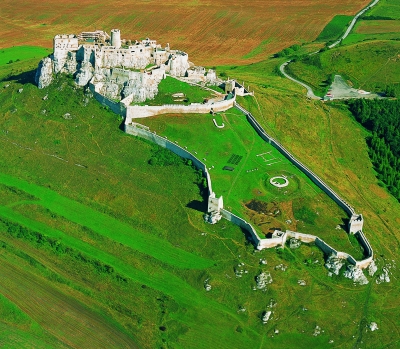 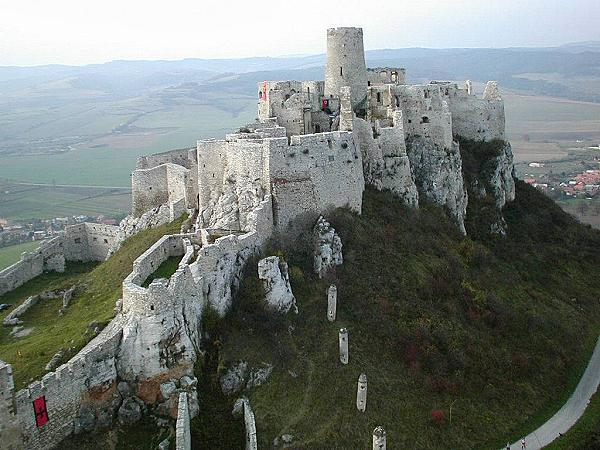 Obr. 3, 4: Bratislava (Bratislavský most, hrad)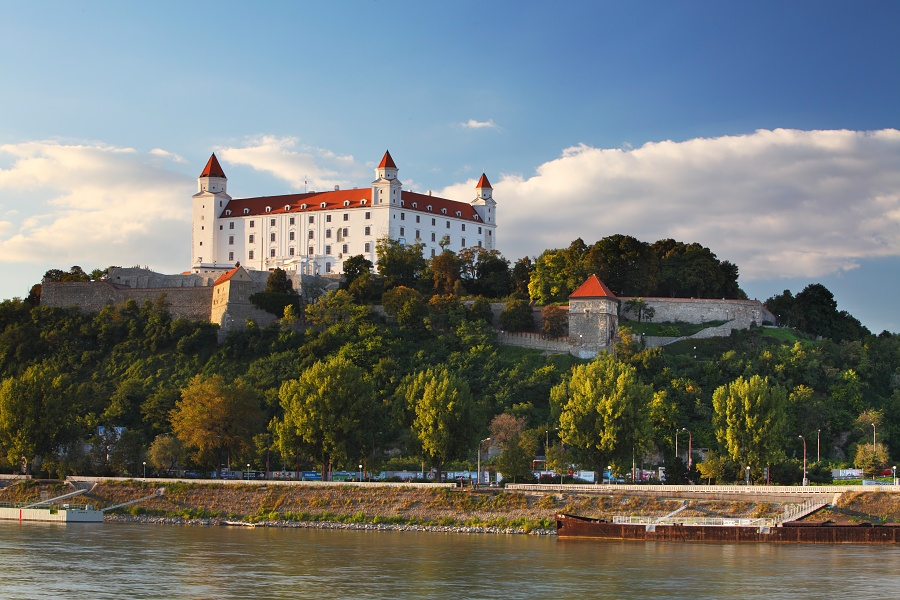 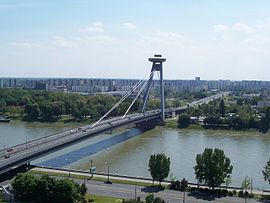 